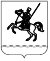 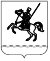 АДМИНИСТРАЦИЯ МУНИЦИПАЛЬНОГО ОБРАЗОВАНИЯ                                                                                                       ЛЕНИНГРАДСКИЙ РАЙОНПОСТАНОВЛЕНИЕ     от 08.04.2024					                                   № 298станица  ЛенинградскаяО присвоении имени Героя России Половинка Валерия Валерьевичаспортивному залу единоборств муниципального автономного учреждения дополнительного образования спортивная школа «Лидер» муниципального образования Ленинградский районВ соответствии с постановлением администрации муниципального образования Ленинградский район от 14 марта 2024 г. № 208 «Об утверждении Положения о присвоении муниципальным учреждениям муниципального образования Ленинградский район имен военнослужащих-участников боевых действий, в том числе погибших при исполнении воинского долга», протоколом заседания межведомственной комиссии  по присвоению муниципальным учреждениям муниципального образования Ленинградский район имен военнослужащих-участников боевых действий, в том числе погибших при исполнении воинского долга, от 3 апреля 2024 г. №1 п о с т а н о в л я ю:1.Присвоить спортивному залу единоборств муниципального автономного учреждения дополнительного образования спортивная школа «Лидер» муниципального образования Ленинградский район, расположенного по адресу: ст.Ленинградская, ул.Ленина, дом 96 Б/2, имя Героя России Половинка Валерия Валерьевича, и именовать его в дальнейшем – спортивный зал единоборств имени Героя России Половинка В.В.2.Рекомендовать директору муниципального автономного учреждения дополнительного образования спортивная школа «Лидер» муниципального образования Ленинградский район Савчук Богдану Михайловичу обеспечить внесение соответствующих изменений в устав и иные учредительные документы, вывески, символику учреждения.3.Отделу организационной работы администрации муниципального образования Ленинградский район (Матюха Т.В.) обеспечить размещение настоящего постановления на официальном сайте администрации муниципального образования Ленинградский район в сети «Интернет».4.Контроль за выполнением настоящего постановления возложить на первого заместителя главы муниципального образования Шерстобитова В.Н.5.Постановление вступает в силу со дня его подписания.Исполняющий обязанностиглавы муниципального образования Ленинградский район                                                                                             В.Н.Шерстобитов